Group Outreach and Education Survey 
OMB CONTROL NUMBER: 0985-0056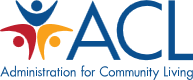 The following questions ask about the presentation you recently attended. Please answer all of the questions and leave the comment card with the presenter when you finish. Thank you!How did you learn about today’s presentation? (mark all that apply)Event location announcement (e.g., senior center, library)MailingFriend or relativeAnother agencyWebsitePrevious presentationTV, radio, or newspaperFlyerOther (please specify_______________Based on what you learned today, do you plan to take any specific actions?Yes (please specify below).__________________________________________________________________________________No.Don’t know/not sure. What could we do to improve the information or service(s) provided to you today?PRA Public Burden Statement:According to the Paperwork Reduction Act of 1995, no persons are required to respond to a collection of information unless such collection displays a valid OMB control number (OMB 0985-0056).  Public reporting burden for this collection of information is estimated to average 5 minutes per response, including time for gathering and maintaining the data needed and completing and reviewing the collection of information.  The obligation to respond to this collection is voluntary. Send comments regarding the burden estimate or any other aspect of this collection of information, including suggestions for reducing this burden, to the Administration for Community Living, U.S. Department of Health and Human Services, 330 C Street, SW, Washington, DC 20201-0008, Attention Sara Vogler, or sara.vogler@acl.hhs.gov. For questions 2 – 6, mark how much you agree or disagree with the following statement(s):Strongly AgreeAgreeNeither Agree nor DisagreeDisagreeStrongly DisagreeIt was easy to find the details of the presentation, such as date, time, location, and topic.ABCDEThis presentation provided me with useful information.ABCDEOverall, I am satisfied with the presentation today.ABCDEI would contact the presenter for help or information.ABCDEI would recommend this presentation to others.ABCDE